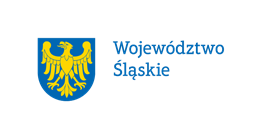 FORMULARZ OFERTYNAZWA WYKONAWCY1 ……………………………………….………….………………………………………………………………………………                                                  .............................................................................................................................................................................SIEDZIBA ………………………………………………………………..…………………………………………………………………..…………………..............................................................................................................................................................................WOJEWÓDZTWO ………………………………………………………………………………………………………………………………..………….REGON …………………………….. NIP……..……………………………..KRS …………….…………………….TELEFON …………………………..E-MAIL ……………………………..Nawiązując do ogłoszenia o postępowaniu o zamówienie publiczne prowadzonym w trybie zamówienia 
w trybie podstawowym zadania pn.: „Modernizacja drogi gminnej - ulicy Górnej w Kończycach Wielkich poprzez wykonanie remontu odcinka o długości 295 m, od skrzyżowania z ul. Zamkową” Ja/My niżej podpisany/i1:……………………………………………………………………………………………….……………………………………………………….…………….………………………………………………………………………………………………………………………………….…………………….…………….działając w imieniu i na rzecz:……………………………………………………………………………………………………………………………………………….……….…………….………………………………………………………………………………………………………………………………………….…………….…………….1. Składam/y ofertę na wykonanie przedmiotu zamówienia w zakresie określonym w specyfikacji warunków zamówienia.Oferuję/my wykonanie zamówienia za cenę brutto: ……………………..………..………..  złotych     (słownie: ................................................................................................................. złotych)wartość bez podatku od towarów i usług: ……………………………………………….………… złotychnależny podatek od towarów i usług (VAT …….. %) …….……………….…………..………… złotychOferowana cena zawiera wszelkie koszty niezbędne do wykonania przedmiotu zamówienia.2. Okres gwarancji* ¨ 36 miesięcy¨ 42 miesięce¨	48 miesiący*właściwe zaznaczyć3. Oświadczam/my, że:3.1. dysponuję potencjałem osobowym: Kierownikiem budowy: …………………………………….. (imię i nazwisko), który posiada wymagane uprawnienia oraz obowiązkowe ubezpieczenie od odpowiedzialności cywilnej,3.2. wybór oferty będzie prowadzić do powstania u Zamawiającego obowiązku podatkowego w    odniesieniu do następujących towarów/usług (w zależności od przedmiotu zamówienia): .……………………………………….
……………………………………………………………………………………………………………………………………………………………….Wartość towaru/usług powodująca obowiązek podatkowy u Zamawiającego ………….…………….…. zł netto.4. Zobowiązuję/my się, w przypadku wybrania naszej oferty, do zakończenia realizacji zamówienia 
w terminach wskazanych w rozdziale IV SWZ.5. Oświadczam/y, że zapoznałem/liśmy się z warunkami zamówienia określonymi w specyfikacji oraz załącznikami do specyfikacji warunków zamówienia (w tym z warunkami umowy) i nie wnosimy do nich zastrzeżeń oraz przyjmujemy warunki w nich zawarte.6.  Akceptujemy warunki płatności zgodnie z  projektem umowy. 7. Uważam/y się za związanego/ych niniejszą ofertą na czas wskazany w SWZ, tj. przez okres  
     30 dni uwzględniając, że termin składania ofert jest pierwszym dniem biegu terminu.8. Oświadczam/y, iż zapoznałem/liśmy się i akceptuje/my warunki umowy będącej załącznikiem  do SWZ i w  przypadku przyznania zamówienia zobowiązuję/my się do zawarcia umowy o treści zgodnej z przedmiotem udzielanego zamówienia i  przedstawionym w załączniku do SWZ z wzorem umowy, w miejscu i terminie wskazanym przez Zamawiającego.9. Oświadczam/y, że jestem/jesteśmy: mikroprzedsiębiorstwem* małym przedsiębiorstwem* średnim przedsiębiorstwem*LUB jednoosobowa działalność gospodarcza, osoba fizyczna nieprowadząca działalności gospodarczej – właściwe podkreślić* Zaznaczyć rodzaj przedsiębiorstwa, jakim jest Wykonawca (w przypadku Wykonawców składających ofertę wspólną należy wypełnić dla każdego podmiotu osobno):-  Mikroprzedsiębiorstwo: przedsiębiorstwo, które zatrudnia mniej niż 10 osób i którego roczny obrót lub roczna suma bilansowa 
   nie przekracza 2 milionów EUR.- Małe przedsiębiorstwo: przedsiębiorstwo, które zatrudnia mniej niż 50 osób i którego roczny obrót  lub roczna suma bilansowa 
   nie przekracza 10 milionów EUR.- Średnie przedsiębiorstwo: przedsiębiorstwa, które nie są mikroprzedsiębiorstwami ani małymi przedsiębiorstwami i które  
   zatrudniają mniej niż 250 osób i których roczny obrót nie przekracza 50 milionów EUR lub roczna suma bilansowa nie    przekracza 43 milionów EUR.10. Zamówienie zrealizujemy przy udziale Podwykonawcy/cówPodwykonawcą będzie/będą: .…………………………….…………………………………………………………………….………………………………………………………………………………………………….………………… (nazwa i dane adresowe podmiotu).Podwykonawcy/ców zostaną powierzone do wykonania następujące zakresy zamówienia:  …………………………………………………………………………………………………………………………….…………………………………11. Oświadczam, że   wypełniłem obowiązki informacyjne przewidziane w art. 13 lub art. 14 rozporządzenia RODO wobec osób fizycznych, od których dane osobowe bezpośrednio lub pośrednio pozyskałem w celu ubiegania się o udzielenie zamówienia publicznego,  w niniejszym postępowaniu.